  PRESENTS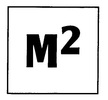    ARTS CABARET 17in   JJ Harlow’s Bar The Square Roscommon    on FRIDAY 21st SEPTEMBER at 7.00pm           also FAXBOX PROJECTPERFORMANCE					 POETRY●RÓISIN POWER 	●DYMPNA MOLLOY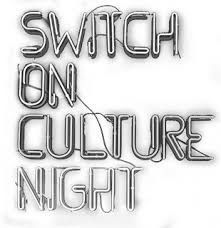 HACKETT		●JAMES MORAN●NOEL MOLLOY   	SONG			READING●DECLAN COYNE	●PATRICK ANDERSON    S.R.S.C.			MCQUOID	●LORNA BRENNAN	●FRANK CARROLL VIDEO							MUSIC●PATRICK  ANDERSON				●TRADITIONALMCQUOID							●ALSO  COURTESY	●NOEL  MOLLOY					JJ HARLOWS    ADMISSION FREE ALL ARE WELCOMEVIDEO PREMIERE ‘PRISM OF FREEDOM’ PLUS ‘WALL’ BY NOEL MOLLOY 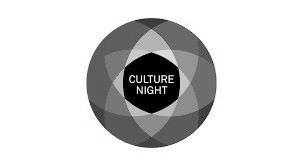 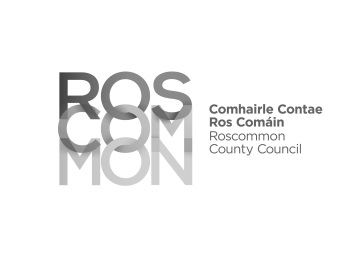 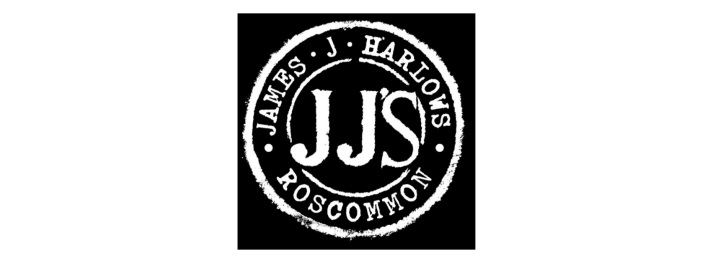 